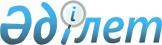 Об утверждении Положения о Комитете по водным ресурсам Министерства сельского хозяйства Республики Казахстан
					
			Утративший силу
			
			
		
					ПОСТАНОВЛЕНИЕ Правительства Республики Казахстан от 23 июля 1997 г. N 1153. Утратило силу - постановлением Правительства РК от 18 декабря 1997 г. N 1786 ~P971786

      В соответствии с Указом Президента Республики Казахстан от 4 марта 1997 г. N 3377 U973377_ "Об очередных мерах по реформированию системы государственных органов Республики Казахстан" Правительство Республики Казахстан постановляет: 

      Утвердить прилагаемые: 

      Положение о Комитете по водным ресурсам Министерства сельского хозяйства Республики Казахстан; 

      перечень водохозяйственных организаций, территориальных органов и объектов, находящихся в ведении Комитета по водным ресурсам Министерства сельского хозяйства Республики Казахстан. 

 

     Первый заместитель      Премьер-Министра    Республики Казахстан

                                            УТВЕРЖДЕНО                                   постановлением Правительства                                       Республики Казахстан                                     от 23 июля 1997 г. N 1153 



 

                               ПОЛОЖЕНИЕ 

              о Комитете по водным ресурсам Министерства 

               сельского хозяйства Республики Казахстан 

                           (Комводресурсы) 



 

                          I. Общие положения 



 

      1. Комитет по водным ресурсам Министерства сельского хозяйства Республики Казахстан (далее - Комитет) является государственным органом по управлению и контролю за использованием и охраной водных ресурсов Республики Казахстан. 

      2. Комитет осуществляет управление единым водным фондом республики, включающим реки, озера, болота, ледники, воды Каспийского и Аральского морей в пределах государственной границы Республики Казахстан, водохранилища, другие поверхностные водоемы и водные источники, магистральные водозаборы и каналы, организует охрану вод от загрязнения, засорения и истощения, а также координирует водохозяйственную деятельность министерств, государственных комитетов, ведомств, предприятий и организаций во взаимодействии с местными представительными и исполнительными органами. 

      3. Комитет является самостоятельным юридическим лицом, имеет счета в банках, печать с изображением Государственного герба Республики Казахстан и со своим наименованием на казахском и русском языках. 

      Финансирование расходов на содержание аппарата Комитета осуществляется за счет ассигнований, предусмотренных в республиканском бюджете на содержание Министерства сельского хозяйства Республики Казахстан. 

      Финансирование государственных мероприятий по содержанию и эксплуатации водохозяйственных объектов межгосударственного, межобластного и межрайонного назначения, не связанных с подачей воды потребителям, выполнению защитных, пусконаладочных, регулировочных, противопаводковых и противошуговых работ, очистке государственной оросительной, коллекторно-дренажной и осушительной сети, а также расходов, связанных с управлением и контролем за использованием и охраной вод на областном и бассейновом уровнях, осуществляется за счет средств республиканского бюджета. 

      4. Комитет в своей деятельности руководствуется Конституцией, законами, актами Президента и Правительства Республики Казахстан, иными нормативными правовыми актами, а также настоящим Положением. 



 

                         II. Задачи и функции 



 

      5. Основными задачами Комитета являются: 

      осуществление регулирования использования и охраны водных ресурсов на территории Республики Казахстан; 

      обеспечение потребностей населения и отраслей экономики в воде, комплексного ее использования с учетом экологических требований, сохранности водного фонда и защиты вод от загрязнения, засорения и истощения, улучшения состояния рек, озер и водохранилищ; 

      координация водохозяйственной деятельности министерств, государственных комитетов и иных центральных исполнительных органов во взаимодействии с местными представительными и исполнительными органами; 

      сотрудничество с сопредельными государствами по вопросам совместного использования и охраны водных ресурсов трансграничных водных бассейнов и межгосударственных водопроводящих трактов; 

      разработка основных направлений использования и охраны водных ресурсов в разрезе территорий и бассейнов рек в соответствии с принципами водохозяйственного районирования и потребностями в воде населения и отраслей экономики и природных комплексов; 

      реализация научно-технической и инвестиционной политики в области регулирования использования и охраны вод, мелиорации земель; 

      совершенствование экономического механизма пользования водными ресурсами; 

      осуществление эксплуатации водохозяйственных объектов и водопроводов комплексного назначения, а также гидротехнических сооружений на водных источниках, оказывающих влияние на формирование и распределение водных ресурсов. 

      6. Комитет в соответствии с возложенными на него задачами: 

      организует в установленном порядке подготовку предложений в Правительство Республики Казахстан по вопросам водного хозяйства и мелиорации земель, разработку научно обоснованных целевых комплексных программ по обеспечению населения и отраслей экономики водой; 

      осуществляет регулирование и распределение водных ресурсов, включая определение лимитов забора воды и водопотребления, межрегиональное и межобластное распределение и перераспределение водных ресурсов на водохозяйственных участках бассейнов рек и территории республики; 

      выдает разрешения на специальное водопользование из поверхностных водных источников по согласованию с органами охраны природы и согласовывает выдачу разрешений на специальное водопользование из подземных источников; 

      организует выдачу технических условий на все виды водопользования при согласовании проектов строительства, реконструкции предприятий и объектов, размещения предприятий, сооружений; 

      разрабатывает и утверждает правила для нормирования водопотребления; 

      организует государственный контроль за рациональным использованием водного фонда; 

      организует оперативный контроль за соблюдением технических условий, установленных лимитов водопотребления, сброса сточных вод в поверхностные водные объекты, качественным состоянием поверхностных вод, а также пересматривает выданные разрешения на специальное водопользование из поверхностных вод, независимо от сроков их действия, по объектам; 

      осуществляет диспетчерское и оперативное регулирование режима работы водохозяйственных объектов межотраслевого и комплексного назначения; 

      осуществляет эксплуатацию водохранилищ, магистральных водопроводов комплексного назначения, каналов межгосударственного, межотраслевого и межобластного, межрайонного и межхозяйственного назначения, плотин, гидроузлов, руслорегулировочных, берегоукрепительных сооружений, защитных дамб и других объектов, расположенных непосредственно на водоисточниках; 

      проводит работу по повышению технического уровня эксплуатации водохозяйственных объектов и сооружений, мелиоративных систем; 

      осуществляет функции заказчика на разработку схем комплексного использования и охраны водных ресурсов, проведение научно-исследовательских и проектных работ, строительство водохозяйственных объектов межотраслевого, межобластного, межрегионального и межхозяйственного назначения, выполнение мелиоративных мероприятий, берегоукрепительных и других работ на реках вне территорий городов и поселков городского типа, озерах, водоохранных зонах, благоустройство водохранилищ; 

      организует на водных объектах и водохозяйственных системах ведомственную гидрометрическую сеть и метрологическое обеспечение гидротехнических сооружений; 

      осуществляет ведение государственного учета вод и государственного водного кадастра, мониторинга водных ресурсов совместно с органами охраны недр и гидрометеорологии; 

      обеспечивает подготовку сводных планов использования вод, а также составление краткосрочных и перспективных водохозяйственных балансов для речных бассейнов, экономических и промышленных районов и областей; 

      координирует водохозяйственную и водоохранную деятельность организаций в части рационального использования водных ресурсов и предупреждения загрязнения, засорения и истощения водных источников; 

      осуществляет руководство и контроль за выполнением водоохранных мероприятий и соблюдением требований первичного учета использования вод; 

      совместно с другими заинтересованными органами в установленном законодательством порядке участвует в переговорах и заключении двусторонних и многосторонних соглашений по совместному использованию и охране трансграничных вод; 

      осуществляет мероприятия по сохранению и улучшению состояния водохранилищ, озер, рек, водоохранных зон и полос; 

      организует разработку мероприятий по предотвращению и ликвидации последствий стихийных бедствий и аварийных ситуаций на водных объектах; 

      утверждает с учетом предложений заинтересованных министерств, государственных комитетов и иных центральных исполнительных органов правила эксплуатации водохранилищ комплексного назначения; 

      осуществляет приемку в эксплуатацию вновь построенных и реконструированных объектов водного хозяйства комплексного, межотраслевого и межхозяйственного назначения; 

      участвует в работе государственных комиссий по приемке в эксплуатацию объектов (пусковых комплексов); 

      дает заключения о предоставлении поверхностных водных объектов в обособленное пользование и согласовывает условия вторичного водопользования на водных объектах, предоставленных в обособленное пользование, предложения юридических и физических лиц о предоставлении им в пользование водных объектов; 

      проводит экспертизу и согласование проектов водохозяйственных объектов (независимо от их назначения, ведомственной принадлежности и форм собственности), влияющих на состояние водных ресурсов, и порядка производства строительных, дноуглубительных и иных работ; 

      организует разработку проектной документации по сохранению и улучшению состояния водохранилищ, озер и рек, орошаемых земель, а также водохозяйственных объектов межотраслевого и межхозяйственного значения; 

      разрабатывает совместно с Министерством экономики и торговли Республики Казахстан тарифы на все виды водопользования, за услуги по подаче воды, условия их применения и согласовывает их с заинтересованными министерствами, ведомствами и иными организациями; 

      разрабатывает предложения по совершенствованию водного законодательства и других нормативных правовых актов в области водного хозяйства и мелиорации земель; 

      организует и участвует в международном сотрудничестве в пределах своей компетенции по вопросам управления водными ресурсами и мелиорации, рационального использования и охраны вод и орошаемых земель; 

      осуществляет издание ежегодной научно-технической информации о состоянии и использовании водных ресурсов; 

      подготавливает рекомендации по освоению водосберегающих технологий, приготовлению питьевой воды и охране водных источников. 



 

                              III. Права 



 

      7. Комитет имеет право: 

      в пределах своей компетенции издавать приказы, давать указания всем организациям системы Комитета, а по вопросах регулирования комплексного использования и охраны вод - обязательные к исполнению министерствами, государственными комитетами и иными центральными исполнительными органами, а также другими юридическими лицами и проверять их выполнение; 

      разрабатывать и вносить предложения руководству министерств по вопросам создания, реорганизации и ликвидации подведомственных организаций в установленном законодательством порядке; 

      привлекать соответствующих специалистов для подготовки предложений по развитию отрасли и отдельных ее направлений с участием в необходимых случаях на договорной основе научно-исследовательских и других организаций, а также независимых экспертов для проведения соответствующих экспертиз; 

      осуществлять государственный контроль за рациональным использованием водных ресурсов, сохранением и улучшением состояния водоисточников и вносить на рассмотрение местных исполнительных органов представления о прекращении прав пользования поверхностными водными объектами; 

      вносить в установленном порядке предложения о приостановлении или отмене действия на территории Республики Казахстан нормативных и правовых документов министерств, государственных комитетов и иных центральных исполнительных органов, регламентирующих распределение и использование водных ресурсов, в случаях, когда эти документы противоречат законодательству Республики Казахстан; 

      получать в установленном порядке информацию по вопросам состояния водных объектов, использования и охраны водных ресурсов, орошаемых земель от органов охраны природы, охраны недр, земель, представлять им аналогичную информацию. 



 

                     IV. Организация деятельности 



 

      8. Комитет возглавляет Председатель, назначаемый на должность и освобождаемый от должности Правительством Республики Казахстан по представлению Министра сельского хозяйства Республики Казахстан. 

      Председатель Комитета имеет заместителя, который назначается на должность и освобождается от должности Министром сельского хозяйства Республики Казахстан по представлению Председателя Комитета. 

      Председатель Комитета одновременно по должности является председателем Республиканского водохозяйственного совета (Национального комитета по ирригации и дренажу) и членом Межгосударственной координационной водохозяйственной комиссии. 

      Штатная численность Комитета утверждается Министром сельского хозяйства Республики Казахстан. 

      9. Председатель Комитета: 

      руководит деятельностью Комитета и подчиненных ему учреждений, организаций, предприятий; 

      несет персональную ответственность за выполнение возложенных на Комитет функций; 

      утверждает должностные обязанности сотрудников аппарата Комитета; 

      в пределах своей компетенции издает приказы, утверждает структуру и штатную численность подведомственных Комитету организаций, а также положения о них; 

      назначает на должность и освобождает от должности работников центрального аппарата Комитета, по согласованию с Министром сельского хозяйства Республики Казахстан, руководителей подведомственных организаций, входящих в систему Комитета; 

      в пределах своей компетенции представляет Комитет в государственных органах и организациях в соответствии с действующим законодательством; 

      принимает решения по другим вопросам, отнесенным к его компетенции. 

      10. Готовит материалы на рассмотрение коллегии Министерства сельского хозяйства Республики Казахстан по вопросам развития водного хозяйства и мелиорации земель в республике, водообеспечения населения и отраслей экономики, рационального использования и охраны водных ресурсов, совершенствования методов управления подведомственными организациями. 

 

                                            УТВЕРЖДЕН                                  постановлением Правительства                                      Республики Казахстан                                    от 23 июля 1997 г. N 1153 



 

                                ПЕРЕЧЕНЬ            водохозяйственных организаций, территориальных         органов и объектов, находящихся в ведении Комитета        по водным ресурсам Министерства сельского хозяйства                        Республики КазахстанАкмолинский областной комитет по водным ресурсам, г. АкмолаАктюбинский областной комитет по водным ресурсам, г. АктюбинскАлматинский областной комитет по водным ресурсам, г. АлматыАтырауский областной комитет по водным ресурсам, г. АтырауВосточно-Казахстанский областной комитет по водным ресурсам,г. Усть-КаменогорскЖамбылский областной комитет по водным ресурсам, г. ТаразЗападно-Казахстанский областной комитет по водным ресурсам,г. УральскКарагандинский областной комитет по водным ресурсам, г. КарагандаКызылординский областной комитет по водным ресурсам, г. КызылордаКостанайский областной комитет по водным ресурсам, г. КостанайМангистауский областной комитет по водным ресурсам, г. АктауПавлодарский областной комитет по водным ресурсам, г. ПавлодарСеверо-Казахстанский областной комитет по водным ресурсам,г. ПетропавловскЮжно-Казахстанский областной комитет по водным ресурсам, г. ШымкентАрало-Сырдарьинское бассейновое водохозяйственное объединение,г. КызылордаБалхаш-Алакольское бассейновое водохозяйственное объединение,г. АлматыИртышское бассейновое водохозяйственное объединение,г. СемипалатинскИшимское бассейновое водохозяйственное объединение, г. АкмолаНура-Сарысуское бассейновое водохозяйственное объединение,г. КарагандаТобол-Торгайское бассейновое водохозяйственное объединение,г. КостанайУрало-Каспийское водохозяйственное объединение, г. АтырауШу-Таласское бассейновое водохозяйственное объединение, г. Тараз 

 Трест "Союзцелинвод", г. Петропавловск (на праве хозяйственного ведения) 

Предприятие по эксплуатации канала Иртыш-Караганда, г. Караганда (на праве хозяйственного ведения) 

Шардаринская ГЭС с водохранилищем, г. Шардара Южно-Казахстанской области (на праве хозяйственного ведения) 

Трест "Кызылордасельхозводопровод", г. Кызылорда (на праве хозяйственного ведения) 

Управление по эксплуатации Тасоткельского водохранилища, с. Тасоткель Шуского района Жамбылской области 

Научно-производственный центр "Суавтоматика", г. Шымкент 

Управление по эксплуатации Большого Алматинского канала им. Д. Кунаева и Бартогайского водохранилища, г. Алматы (на праве хозяйственного ведения) 

Объединенная дирекция строящихся предприятий "Арал", г. Кызылорда 

"Научно-технический информационный центр "Казводресурсы", г. Алматы 

Административное здание, г. Алматы, ул. Желтоксан, 118 

 
					© 2012. РГП на ПХВ «Институт законодательства и правовой информации Республики Казахстан» Министерства юстиции Республики Казахстан
				